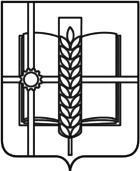 РОССИЙСКАЯ ФЕДЕРАЦИЯРОСТОВСКАЯ ОБЛАСТЬЗЕРНОГРАДСКИЙ РАЙОНМУНИЦИПАЛЬНОЕ ОБРАЗОВАНИЕ«Зерноградское городское поселение»АДМИНИСТРАЦИЯ ЗЕРНОГРАДСКОГО ГОРОДСКОГО ПОСЕЛЕНИЯПОСТАНОВЛЕНИЕот 04.07.2022 № 420г. ЗерноградО внесении изменений в постановление Главы Зерноградского городского поселения от 29.12.2007 № 1095 «Об определении порядка назначения (увольнения) на должность руководителей муниципальных предприятий, учреждений Зерноградского городского поселения и порядка заключения с ними трудовых договоров»В связи с кадровыми изменениями в Администрации Зерноградского городского поселения, Администрация Зерноградского городского поселения постановляет:1. Внести изменение в постановление Главы Зерноградского городского поселения от 29.12.2007 № 1095 «Об определении порядка назначения (увольнения) на должность руководителей муниципальных предприятий, учреждений Зерноградского городского поселения и порядка заключения с ними трудовых договоров» (далее – Постановление):1.1. Приложение 3 к постановлению изложить в новой редакции согласно приложению к настоящему постановлению.2. Опубликовать настоящее постановление в печатном средстве массовой информации Зерноградского городского поселения «Зерноград официальный» и разместить на официальном сайте Администрации Зерноградского городского поселения в информационно-телекоммуникационной сети «Интернет».3. Постановление вступает в силу со дня его официального опубликования.Заместитель главы АдминистрацииЗерноградского городского поселения                  			Н. А. ОвчароваПриложениек постановлению АдминистрацииЗерноградского городского поселенияот  04.07.2022 № 420           СОСТАВ КОМИССИИ ПО ПРОВЕДЕНИЮ КОНКУРСА НА ЗАМЕЩЕНИЕ ДОЛЖНОСТИ РУКОВОДИТЕЛЯ МУНИЦИПАЛЬНОГО ПРЕДПРИЯТИЯ, УЧРЕЖДЕНИЯ ЗЕРНОГРАДСКОГО ГОРОДСКОГО ПОСЕЛЕНИЯВ состав комиссии могут включаться иные специалисты Администрации Зерноградского городского поселения по курируемым направлениям муниципального предприятия, учреждения, эксперты из сторонних организаций с правом совещательного голоса.Ведущий специалист                                                                         Е. Н. Ефремова№п/пФ.И.О.Должность1 Овчарова НатальяАнатольевназаместитель главы Администрации  Зерноградского городского поселения, председатель комиссии;2.ЕфремоваЕлена Николаевнаведущий специалист (по организационно-правовым и кадровым вопросам) Администрации Зерноградского городского поселения; секретарь комиссии;Члены комиссии:3.Чеботарева Анна Ивановнаглавный бухгалтер Администрации Зерноградского городского поселения;4.Попова Ольга Александровна главный специалист – юрист Администрации Зерноградского городского поселения;5.Голояд Татьяна Сергеевназаведующий финансово-экономическим сектором Администрации Зерноградского городского поселения;6Усова Марина Вячеславовнаведущий специалист (по культуре) Администрации Зерноградского городского поселения; 7Любимов Алексей Вениаминовичдиректору МКУ ЗГП  «Управление ЖКХ, архитекуры, имущественных отношений, ГО и ЧС»